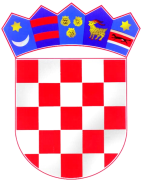 REPUBLIKA HRVATSKA – REPUBBLICA DI CROAZIAISTARSKA ŽUPANIJA – REGIONE ISTRIANA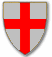 GRAD BUJE – CITTÀ DI BUIEGRADONAČELNIK – IL SINDACOPOZIV SA DOKUMENTACIJOM ZA NADMETANJEU PREDMETU NABAVE BAGATELNE VRIJEDNOSTI:POŠTANSKE USLUGE ZA POTREBE GRADA BUJAPoštanske i kurirske usluge: CPV 64110000-0Evidencijski broj bagatelne nabave: 6-B-03-14SADRŽAJ:POZIV NA DOSTAVU PONUDE……………………………………….........................31. OPIS PREDMETA NABAVE……………………………………………………………..32. TEHNIČKA SPECIFIKACIJA PREDMETA NABAVE………………………………....33. RAZLOZI  ISKLJUČENJA  PONUDITELJA  TE  DOKUMENTI  KOJIMA     PONUDITELJ DOKAZUJE DA NE POSTOJE RAZLOZI ZA ISKLJUČENJE…………43.1.Nekažnjavanost…………………………………………………………………………….43.2. Plaćene dospjele porezne obveze i obveze za mirovinsko i zdravstveno osiguranje…..….53.3. Lažni podaci……………………………………………………………………………….54. OSTALI RAZLOZI ISKLJUČENJA PONUDITELJA I DOKUMENTI KOJIMA       PONUDITELJ DOKAZUJE DA NE POSTOJE RAZLOZI ZA ISKLJUČENJE…………55. ODREDBE  O  SPOSOBNOSTI  PONUDITELJA……………………………………….65.1.Pravna i poslovna sposobnost……………………………………………………………...65.2. Tehnička i stručna sposobnost…………………………………………………………….66. SASTAVNI  DIJELOVI  PONUDE………………………………………………………..77. JAMSTVA…………………………………………………………………………………..78. NAČIN DOSTAVE PONUDE……………………………………………………………...78.1. Dopustivost alternativnih ponuda…………………………………………………………89. OSTALO…………………………………………………………………………………….8II.   PONUDBENI LIST……………………………………………………………………...9III. TROŠKOVNIK…………………………………………………………………………10IV.  IZJAVA O PRIHVAĆANJU UVJETA IZ POZIVA NA DOSTAVU PONUDE…11V.   IZJAVA PONUDITELJA O DOSTAVI  JAMSTVA ZA UREDNO ISPUNJENJE        UGOVORA ZA SLUČAJ POVREDE UGOVORNIH OBVEZA…………………...12VI.	IZJAVA O NEKAŽNJAVANJU………...…………………………………………13POZIV NA DOSTAVU PONUDENaručitelj Grad Buje-Buie, Istarska 2, Buje, OIB 19611257971, upućuje Poziv na dostavu ponuda. Sukladno čl. 18., stavku 3 Zakona o javnoj nabavi („Narodne novine“ br. 90/11, 83/13, 143/13) za godišnju procijenjenu vrijednost nabave manju od 200.000,00 (500.000,00) kuna bez PDV-a (tzv. bagatelnu nabavu) Naručitelj nije obavezan provoditi postupke javne nabave propisane Zakonom o javnoj nabavi.Nabava će se provesti u skladu s odredbama Pravilnika o provedbi postupaka nabave bagatelne vrijednosti u upravnim tijelima Grada Buje-Buie od 15.01.2014., Klasa: 406-01/14-01/01, Urbroj:2105/01-01/01-14-2.Evidencijski broj bagatelne nabave:   6-B-03-14OPIS PREDMETA NABAVEPredmet nabave je nabava poštanskih usluga sukladno Zakonu o poštanskim uslugama za potrebe upravnih tijela Grada Buje-Buie.CPV:64110000-0  Poštanske uslugePredmet nabave nije podijeljen u grupe.Procijenjena vrijednost nabave: 84.000,00 kuna bez PDV-a, odnosno 105.000,00 kuna sa PDV-om za razdoblje od 1 godineOkvirna količina predmeta nabave za razdoblje od 1 (jedne) godine iskazana je u troškovniku. Stvarna nabavljena količina usluge na temelju sklopljenog ugovora može biti veća ili manja od okvirne količine. Ukupna plaćanja bez poreza na dodanu vrijednost na temelju sklopljenog ugovora ne smije prelaziti procijenjenu vrijednost nabave.2. TEHNIČKA SPECIFIKACIJA PREDMETA NABAVETehnička specifikacija – vrsta i količina predmeta nabave u cijelosti je iskazana u pripadajućem ponudbenom troškovniku, te čini sastavni dio ovog Poziva.Poštanske usluge opisane u troškovniku, odnose se na sljedeće:prijam, usmjeravanje, prijenos i uručenje pismovnih pošiljaka, prijam, usmjeravanje, prijenos i uručenje preporučenih pošiljaka, prijam, usmjeravanje, prijenos i uručenje sudskih pismena, prijam, usmjeravanje, prijenos i uručenje prioritetnih pisama, prijam, usmjeravanje, prijenos i uručenje povratnica ili dostavnica*. Napomena: * ukupan broj svih povratnica ili dostavnica iskazanih u Troškovniku pod rednim brojevima 13. i 28. uključuje i prijam, usmjeravanje, prijenos i uručenje preporučenih pošiljaka, sudskih pismena i prioritetnih pisama iskazanih u Troškovniku u stavkama od 7. do 12. i od 23. do 27.Davatelj usluge mora osigurati najmanje jedno uručenje i jedno preuzimanje poštanskih pošiljaka, dnevno – svakoga radnog dana (od ponedjeljka do petka) u radnom vremenu naručitelja, u poslovnim prostorijama ponuditelja koje mora biti u mjestu sjedišta Naručitelja, i to kako slijedi: uručenje ponuditelja ili preuzimanje naručitelja najkasnije do 08.30 sati (primljena pošta) uručenje naručitelja ili preuzimanje ponuditelja najkasnije do 14.00 sati (poslana pošta)Davatelj usluge mora osigurati naručitelju pretinac za poštu sa ključem u osiguranom poslovnom prostoru na području sjedišta naručitelja, odnosno užem centru Grada Buje.  Naručitelj ima pravo i obvezu odabrati onu vrstu poštanske usluge koja odgovara sadržaju, stvarnoj vrijednosti sadržaja poštanske pošiljke i značenju poštanske pošiljke za naručitelja.Za pošiljke otpremljene do najkasnije 15 sati, dan prijma kod davatelja usluge računa se isti dan, a pošiljke otpremljene nakon 15 sati, kao dan prijma kod davatelja poštanske usluge računa se idući dan. Davatelj usluge mora osigurati uručenje primateljima najkasnije u roku od tri (3) dana od dana prijma. U rokove uručenja pošiljaka ne uračunavaju se neradni dani i dani kada se ne obavlja uručenje poštanskih pošiljaka.Davatelj usluga je obvezan poštansku pošiljku prenijeti i osigurati uručenje u stanju u kojem je ona zaprimljena te je dužan osigurati tajnost poštanskih pošiljki i pri obavljanju usluga postupati sukladno zakonskim i podzakonskim aktima kojima je uređeno područje poštanskih usluga.Napomena: Naručitelj kod osobnih dostava pojedinih pošiljki primjenjuje odredbe Zakona o općem upravnom postupku i Općeg poreznog zakona te je ponuditelj kod takvih dostava  dužan izvršiti dostave u skladu s odredbama navedenih zakona.3. RAZLOZI ISKLJUČENJA PONUDITELJA TE DOKUMENTI KOJIMA PONUDITELJ DOKAZUJE DA NE POSTOJE RAZLOZI ZA ISKLJUČENJENaručitelj će isključit ponuditelja iz ovog postupka javne nabave:3.1.NekažnjavanostNaručitelj će isključiti ponuditelja iz postupka ako je gospodarskom subjektu i/ili osobi ovlaštenoj po zakonu za zastupanje pravne osobe gospodarskog subjekta izrečena pravomoćna osuđujuća presuda za jedno ili više sljedećih kaznenih djela: udruživanje za počinjenje kaznenih djela, primanje mita u gospodarskom poslovanju, davanje mita u gospodarskom poslovanju, zlouporaba položaja i ovlasti, zlouporaba obavljanja dužnosti državne vlasti, protuzakonito posredovanje, primanje mita, davanje mita, prijevara, računalna prijevara, prijevara u gospodarskom poslovanju i prikrivanje protuzakonito dobivenog novca, odnosno za odgovarajuća kaznena djela prema propisima zemlje sjedišta gospodarskog subjekta ili države iz koje ta osoba dolazi.Za potrebe dokazivanja da ne postoje okolnosti iz točke 3.1. dokumentacije, ponuditelj je dužan dostaviti dokaz u obliku izvoda iz kaznene evidencije države sjedišta gospodarskog subjekta i/ili države čiji je državljanin osoba ovlaštena po zakonu za zastupanje pravne osobe gospodarskog subjekta, a u slučaju da ne postoji ili ga nije moguće ishoditi, jednakovrijedni dokument koji izdaje nadležno tijelo ili upravno tijelo u državi sjedišta gospodarskog subjekta odnosno državi čiji je državljanin osoba ovlaštena za zastupanje pravne osobe gospodarskog subjekta.Ukoliko se u državi sjedišta gospodarskog subjekta i/ili državi čiji je državljanin osoba koja je po zakonu ovlaštena za zastupanje pravne osobe gospodarskog subjekta ne izdaju navedeni dokumenti, nije ih moguće ishoditi ili oni ne obuhvaćaju sva kaznena djela iz toč. 3.1. dokumentacije, oni mogu biti zamijenjeni izjavom sukladno odredbama Zakona o javnoj nabavi.Gospodarski subjekti sa sjedištem u Republici Hrvatskoj za potrebe dokazivanja da ne postoje okolnosti iz točke 3.1. dokumentacije, kao dokaz o nakažnjavanju prilažu Izjavu o nekažnjavanju. Dokaz o nekažnjavanju ne smije biti stariji od 3 (tri) mjeseca računajući od dana početka postupka. Danom početka postupka smatra se dan objave javnog poziva.3.2. Plaćene dospjele porezne obveze i obveze za mirovinsko i zdravstveno osiguranjeNaručitelj će isključiti ponuditelja iz postupka ako ponuditelj nije ispunio obvezu plaćanja dospjelih poreznih obveza i obveza za mirovinsko i zdravstveno osiguranje, osim ako je gospodarskom subjektu sukladno posebnim propisima odobrena odgoda plaćanja navedenih obveza.Za potrebe dokazivanja navedene okolnosti ponuditelj je dužan dostaviti potvrdu porezne uprave o stanju duga ili jednakovrijedni dokument nadležnog tijela države sjedišta gospodarskog subjekta.Dokaz ne smije biti stariji od 30 dana računajući od dana početka postupka. Danom početka postupka  smatra se dan objave javnog poziva.3.3. Lažni podaciNaručitelj će isključiti ponuditelja ako je ponuditelj dostavio lažne podatke pri dostavi dokumenata (dokaza) navedenih pod toč. 3. ove dokumentacije.U slučaju postojanja sumnje u istinitost podataka u priloženim dokumentima ili izjavama gospodarskih subjekata naručitelj se može obratiti nadležnim tijelima radi dobivanja informacija o situaciji tih subjekata, a u slučaju da se radi o gospodarskom subjektu sa sjedištem u drugoj državi Naručitelj može zatražiti suradnju nadležnih vlasti.4. OSTALI RAZLOZI ISKLJUČENJA PONUDITELJA I DOKUMENTI KOJIMA PONUDITELJ DOKAZUJE DA NE POSTOJE RAZLOZI ZA ISKLJUČENJENaručitelj isključit će ponuditelja iz ovog postupka nabave:4.1. Ako je nad njime otvoren stečaj, ako je u postupku likvidacije, ako njime upravlja osoba postavljena od strane nadležnog suda, ako je u nagodbi s vjerovnicima, ako je obustavio poslovne djelatnosti ili se nalazi u sličnom postupku prema nacionalnim propisima države sjedišta gospodarskog subjekta, ako je nad njime pokrenut prethodni postupak radi utvrđivanja uvjeta za otvaranje stečajnog postupka, ili postupak likvidacije po službenoj dužnosti, ili postupak nadležnog suda za postavljanje osobe koja će njime upravljati, ili postupak nagodbe s vjerovnicima ili se nalazi u sličnom postupku prema nacionalnim propisima države sjedišta gospodarskog subjekta.Za potrebe dokazivanja da ne postoje okolnosti iz toč. 4.1. dokumentacije, gospodarski subjekt dužan je dostaviti Izvod iz sudskog, obrtnog ili drugog odgovarajućeg registra države sjedišta gospodarskog subjekta, a u slučaju da ne postoji, jednakovrijedni dokument koji je izdalo nadležno sudsko ili upravno tijelo u državi sjedišta gospodarskog subjekta.Dokaz se može dostaviti u neovjerenom presliku i ne smije biti stariji od tri mjeseca računajući od dana početka postupka javne nabave. Danom početka postupka javne nabave smatra se dan slanja poziva za nadmetanje u Elektronički oglasnik javne nabave.U slučaju da se u državi sjedišta gospodarskog subjekta ne izdaju dokumenti iz točke 4.1. dokumentacije ili ih nije moguće ishoditi, oni mogu biti zamijenjeni izjavom pod prisegom ili odgovarajućom izjavom osobe koja je po zakonu ovlaštena za zastupanje gospodarskog subjekta ispred nadležne sudske ili upravne vlasti ili bilježnika ili nadležnog strukovnog ili trgovinskog tijela u državi sjedišta gospodarskog subjekta.Izjava ne smije biti starija od 30 dana računajući od dana početka postupka javne nabave. Danom početka postupka javne nabave smatra se dan slanja poziva za nadmetanje u Elektronički oglasnik javne nabave.4.2.  Naručitelj će isključiti iz postupka  nabave ponuditelja ako su gospodarski subjekt i/ili osoba ovlaštena po zakonu za zastupanje pravne osobe gospodarskog subjekta u posljednje tri godine računajući do početka postupka javne nabave učinili težak profesionalni propust koji naručitelj može dokazati na bilo koji način.Profesionalni propust u smislu ove točke predstavlja propust koji je gospodarski subjekt ili osoba ovlaštena po zakonu za zastupanje pravne osobe gospodarskog subjekta učinila u obavljanju svoje profesionalne djelatnosti, postupajući protivno odgovarajućim propisima, kolektivnim ugovorima (primjerice, rad radnika bez ugovora o radu ili radnika neprijavljenih na mirovinsko i zdravstveno osiguranje, neisplata minimalne plaće i/ili mirovinskog doprinosa) ili pravilima struke koji je primjerice utvrdilo nadležno upravno tijelo, ovlašteno nadzorno tijelo, strukovno ili profesionalno udruženje, ili propust vezan uz izvršenje ugovora koji je doveo do raskida tog ugovora od strane naručitelja ili do drugih težih posljedica.5. ODREDBE  O  SPOSOBNOSTI  PONUDITELJAPonuditelji u postupku moraju dokazati pravnu i poslovnu sposobnost te tehničku i stručnu sposobnost, sve u skladu s ovim Pozivom.5.1.Pravna i poslovna sposobnostPravna i poslovna sposobnost dokazuje se:5.1.1.izvatkom iz sudskog, obrtnog, strukovnog ili drugog odgovarajućeg registra države sjedišta, a ako se oni ne izdaju u državi sjedišta, ponuditelj može dostaviti izjavu s ovjerom potpisa kod nadležnog tijela. Izvod ili izjava ne smiju biti stariji od tri mjeseca računajući od dana početka postupka javne nabave iz kojeg je razvidno da je ponuditelj registriran za izvršenje predmeta nabave.U slučaju zajednice ponuditelja svi članovi zajednice obvezni su pojedinačno dokazati svoju sposobnost iz ove točke.5.1.2.ponuditelj mora posjedovati određeno ovlaštenje ili biti član određene organizacije kako bi mogao izvršiti ugovor o javnoj nabavi u državi njegova sjedišta, a što dokazuje:važećom potvrdom kojom se dokazuje podnošenje potpune prijave koju izdaje Hrvatska agencija za poštu i elektroničke komunikacije, sukladno odredbi članka 18. stavka 3. Zakona o poštanskim uslugama ("Narodne novine" broj 144/12), iliizjavom ponuditelja da može obavljati predmetne usluge, sukladno članku 67. i članku 19. stavak 6. Zakona o poštanskim uslugama5.2. Tehnička i stručna sposobnostTehničku i stručnu sposobnost, ponuditelj dokazuje sljedećim dokazom:5.2.1. Popis ugovora o uslugama izvršenim u godini u kojoj je započeo postupak bagatelne nabave i tijekom tri godine koje prethode toj godini, s iznosom i datumom izvršenih usluga, te nazivom druge ugovorne strane, u području poštanskih usluga. Ako je druga ugovorna strana naručitelj u smislu Zakona o javnoj nabavi, popis kao dokaz o urednoj isporuci sadrži ili mu se prilaže potvrda potpisana ili izdana od naručitelja. Ako je druga ugovorna strana privatni subjekt, popis kao dokaz o urednoj isporuci sadrži ili mu se prilaže potvrda tog subjekta, a u nedostatku iste vrijedi izjava gospodarskog subjekta uz dokaz da je potvrda zatražena. Ako je potrebno, naručitelj može izravno od druge ugovorne strane zatražiti provjeru istinitosti potvrde. Smatra se da je ponuditelj dokazao sposobnost ukoliko dostavi dokaz o urednom izvršenju najmanje 1 (jednog) ugovora istog ili sličnog predmeta nabave, ukupne vrijednosti minimalno 100.000,00 kuna (stotisućakuna).6. SASTAVNI  DIJELOVI  PONUDEPonuda treba sadržavati:- Ponudbeni list (ispunjen i potpisan od strane ponuditelja)- Troškovnik (ispunjen i potpisan od strane ponuditelja)- Popunjene izjave iz ovog Poziva ( izjava o prihvaćanju uvjeta, izjava o dostavi jamstva,    izjava o nekažnjavanju)- Dokazi (traženi dokumenti)7. JAMSTVANaručitelj traži jamstvo za uredno ispunjenje ugovora za slučaj povrede ugovornih obveza u obliku izjave ponuditelja da će, ako njegova ponuda bude odabrana kao najpovoljnija, najkasnije u roku 8 dana od potpisa  Ugovora dostaviti naručitelju bjanko zadužnicu na iznos od 10% ukupne vrijednosti Ugovora (iznos sa PDV-om) za uredno ispunjenje obveza iz ugovora. 8. NAČIN DOSTAVE PONUDEPonuda se dostavlja na Ponudbenom listu i Troškovniku iz ovog Poziva, a koje je potrebno dostaviti ispunjene i potpisane od strane ovlaštene osobe ponuditelja. Potrebno je dostaviti i sve tražene dokaze. Naručitelj neće prihvatiti ponudu koja ne ispunjava uvjete i zahtjeve vezane uz predmet nabave iz ovog Poziva.Rok dostave ponude je do 07.03.2014. do 10,00 sati, neovisno od načina dostave. Javno otvaranje ponuda obavit će se na adresi: GRAD BUJE, Istarska 2, 52460 BUJE, Vijećnica I kat, dana 07.03.2014. u 10,00 sati.Ponuda se dostavlja u pisanom obliku, zatvorenoj omotnici sa) nazivom i adresom naručitelja: Grad Buje-Buie,            Istarska 2          52460 BUJEb) s naznakom: „NE OTVARAJ- Ponuda za pružanje poštanskih usluga. c) nazivom i adresom ponuditelja,Ponuditelj može do isteka roka za dostavu ponuda dostaviti izmjenu i /ili dopunu ponude.Izmjena i/ili dopuna ponude dostavlja se na isti način kao i osnovna ponuda s obveznom naznakom da se radi o izmjeni i /ili dopuni ponude.Ponuditelj može do isteka roka za dostavu ponude pisanom izjavom odustati od svoje dostavljene ponude. Pisana se izjava dostavlja na isti način kao i ponuda s obveznom naznakom da se radi o odustajanju od ponude. U tom slučaju neotvorena ponuda se vraća ponuditelju.8.1. Dopustivost alternativnih ponuda       Alternativne ponude nisu dopuštene.9. OSTALOObavijesti u vezi predmeta nabave: Mauricio Sinković,  m.sinkovic@buje.hr,  tel:052/772-122Obavijesti o rezultatima: Rok za donošenje Obavijesti o odabiru najpovoljnije ponude iznosi 10 dana od isteka roka za dostavu ponuda.GRAD BUJE-BUIEPONUDBENI LISTEvidencijski broj bagatelne nabave:   6-B-03-14PONUDBENI LISTPredmet nabave: POŠTANSKE USLUGENaručitelj: GRAD BUJE-BUIE, Istarska 2, 52460 BujeOdgovorna osoba Naručitelja: Edi AndreašićNaziv ponuditelja:______________________________________________________Adresa (poslovno sjedište):_______________________________________________OIB:_________________________________________________________________Poslovni (žiro račun):___________________________________________________Broj računa (IBAN):____________________________________________________BIC (SWIFT) i/ili naziv poslovne banke____________________________________Ponuditelj je u sustavu PDV-a (zaokružiti): DA    NEAdresa za dostavu pošte:_________________________________________________E-pošta:______________________________________________________________Kontakt osoba:_________________________________________________________Tel:__________________________________________________________________Faks:________________________________________________________________PONUDABroj ponude:__________________________________________________________Datum ponude:________________________________________________________Cijena ponude bez PDV-a:_______________________________________________Iznos PDV-a:__________________________________________________________Cijena ponude s PDV-om:______________________________________________________________________________(ime i prezime ovlaštene osobeponuditelja, potpis i ovjera)TROŠKOVNIKIV.	IZJAVA O PRIHVAĆANJU UVJETA IZ POZIVA NA DOSTAVU PONUDEGRAD BUJE-BUIE                                                                                        Istarska 2, 52460 BujeOIB: 19611257971Predmet nabave: Poštanske uslugeEvidencijski broj bagatelne nabave:   6-B-03-14IZJAVA O PRIHVAĆANJU UVJETA IZ POZIVA NA DOSTAVU PONUDEkojom ponuditelj____________________________________________________________________________________________________________________________________________                                                  ( naziv ponuditelja, adresa, OIB )izjavljuje da su mu poznate odredbe iz poziva na dostavu ponude, da ih prihvaća i da će izvršiti predmet nabave –poštanske usluge u skladu s tim odredbama.Gore navedeno potvrđujem svojim potpisom._____________________							                                                                                                         __________________________      (mjesto i datum)						(čitko ime i prezime ovlaštene								osobe ponuditelja)                                                                                             __________________________								(vlastoručni potpis ovlaštene 								osobe ponuditelja)IZJAVA  PONUDITELJA  O  DOSTAVI   JAMSTVA  ZA  UREDNO     ISPUNJENJE UGOVORA ZA SLUČAJ POVREDE UGOVORNIH OBVEZAGRAD BUJE-BUIEIstarska 2, 52460 BujeOIB: 19611257971Predmet nabave: Poštanske uslugeEvidencijski broj bagatelne nabave:   6-B-03-14IZJAVA PONUDITELJA O DOSTAVI  JAMSTVA ZA UREDNO ISPUNJENJE UGOVORA ZA SLUČAJ POVREDE UGOVORNIH OBVEZAPonuditelj_________________________________________________________izričito potvrđuje 				(naziv ponuditelja)slijedeće:da će ukoliko njegova ponuda bude odabrana za sklapanje ugovora, dostaviti jamstvo za uredno ispunjenje ugovora za slučaj povrede ugovornih obveza u obliku bjanko zadužnice, sve u roku od 8 dana od dana potpisivanja ugovora, da će  bjanko zadužnica biti u visini od 10% (deset posto) od ukupne vrijednosti ugovora sa pripadajućim PDV-om,  da je suglasan da će se bjanko zadužnica za uredno ispunjenje ugovora protestirati (naplatiti) u slučaju povrede ugovornih obvezaa što potvrđuje potpisom ovlaštene osobe._____________________						                                                                                                   	__________________________(mjesto i datum )						(čitko ime i prezime 									         ovlaštene osobe ponuditelja)                                                                                         __________________________								( vlastoručni potpis 								                  ovlaštene osobe ponuditelja )IZJAVA O NEKAŽNJAVANJUPod punom kaznenom i materijalnom odgovornošću dajem slijedećuI Z J A V UKojom ja _______________________________________________________ (ime i prezime, adresa, OIB)_____________________________________________________________________________________kao osoba ovlaštena po zakonu za zastupanje pravne osobe______________________________________________________________________________________________________________________________________________________(naziv i sjedište gospodarskog subjekta, OIB)pod materijalnom i kaznenom odgovornošću, izjavljujem da niti ja osobno, niti gospodarski subjekt, nismo pravomoćno osuđeni za jedno ili više slijedećih kaznenih djela prema propisima države sjedišta gospodarskog subjekta ili države čiji je državljanin osoba ovlaštena po zakonu za zastupanje gospodarskog subjekta:a) prijevara (članak 236.), prijevara u gospodarskom poslovanju (članak 247.), primanje mita u gospodarskom poslovanju (članak 252.), davanje mita u gospodarskom poslovanju (članak 253.), zlouporaba u postupku javne nabave (članak 254.), utaja poreza ili carine (članak 256.), subvencijska prijevara (članak 258.), pranje novca (članak 265.), zlouporaba položaja i ovlasti (članak 291.), nezakonito pogodovanje (članak 292.), primanje mita (članak 293.), davanje mita (članak 294.), trgovanje utjecajem (članak 295.), davanje mita za trgovanje utjecajem (članak 296.), zločinačko udruženje (članak 328.) i počinjenje kaznenog djela u sastavu zločinačkog udruženja (članak 329.) iz Kaznenog zakona,b) prijevara (članak 224.), pranje novca (članak 279.), prijevara u gospodarskom poslovanju (članak 293.), primanje mita u gospodarskom poslovanju (članak 294.a), davanje mita u gospodarskom poslovanju (članak 294.b), udruživanje za počinjenje kaznenih djela (članak 333.), zlouporaba položaja i ovlasti (članak 337.), zlouporaba obavljanja dužnosti državne vlasti (članak 338.), protuzakonito posredovanje (članak 343.), primanje mita (članak 347.) i davanje mita (članak 348.) iz Kaznenog zakona (»Narodne novine«, br. 110/97., 27/98., 50/00., 129/00., 51/01., 111/03., 190/03., 105/04., 84/05., 71/06., 110/07., 152/08., 57/11., 77/11. i 143/12.).Ovu izjavu dajem osobno, kao osoba ovlaštena za zastupanje pravne osobe gospodarskog subjekta____________________________________ (upisati naziv gospodarskog subjekta) sa sjedištem u____________________________________ i za pravnu osobu.Izjavu dao:____________________________________________(ime i prezime odgovorne osobe ovlaštene po zakonu zazastupanje pravne osobe gospodarskog subjekta)________________________________(potpis)U __________________, dana _________ 2014.(mjesto) (datum)* Napomena:- Izjava ne smije biti starija od tri mjeseca računajući od dana početka postupka javne nabave- Izjava mora biti potpisana od ovlaštene osobe po zakonu za zastupanje pravne osobe, te naveden datum      potpisaRed.brojVRSTA USLUGEOkvirnakoličinaza 2014.godinuCijenaKn/jed.mj.bez PDV-aCijenaponudeza 2014.bez PDV-aUkupnacijenaponudeza 2014.sa PDV-omObično pismo u unutarnjem prometuObično pismo u unutarnjem prometuObično pismo u unutarnjem prometuObično pismo u unutarnjem prometuObično pismo u unutarnjem prometu1.do 50 g15.0002.51-100 g553.101-250 g754.251-500 g105.501-1000 g56.1001-2000 g2Preporučeno pismo u unutarnjem prometuPreporučeno pismo u unutarnjem prometuPreporučeno pismo u unutarnjem prometuPreporučeno pismo u unutarnjem prometuPreporučeno pismo u unutarnjem prometu7.do 50 g2.6008.51-100 g1109.101-250 g5510.251-500 g3011.501-1000 g1012.1001-2000 g113.Povratnica/dostavnica2.200Uručenje paketa na adresiUručenje paketa na adresiUručenje paketa na adresiUručenje paketa na adresiUručenje paketa na adresi14.do 2 kg515.iznad 2 – 5 kg	516.iznad 5 – 10 kg	117.Iznad 10 kg1Obično pismo u međunarodnom prometuObično pismo u međunarodnom prometuObično pismo u međunarodnom prometuObično pismo u međunarodnom prometuObično pismo u međunarodnom prometu18.do 50 g6019.51-100 g520.101-250 g1021.251-500 g222.501-1000 g1Preporučeno pismo u međunarodnom prometuPreporučeno pismo u međunarodnom prometuPreporučeno pismo u međunarodnom prometuPreporučeno pismo u međunarodnom prometuPreporučeno pismo u međunarodnom prometu23.do 50 g8024.51-100 g1025.101-250 g526.251-500 g327.501-1000 g128.Međunarodna povratnica uz prep. pošilj. 90CIJENA PONUDE BEZ PDV-aIZNOS PDV-aUkupna cijena ponude sa PDV-om